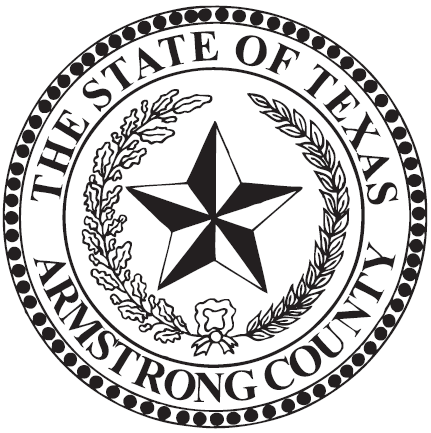 Jana LemonsJustice of the Peace P.O. Box 539Claude, Texas 79019806-553-2860 x2 Phone  806-553-5631 FaxCase No: _____________(Print court information exactly as it appears on your Petition)____________________________________	In the Justice Court of:________________________________________________________________________	Armstrong County, Texas____________________________________Certificate of Last Known Mailing AddressMy name is: _____________________________________________________________.First			Middle			LastI am the Petitioner in this case.The Respondent’s name is: _________________________________________________.First			Middle			LastI certify that the last known mailing address I have for the Respondent is:_______________________________________________________________________ 	Address				City			State			ZipRespectfully submitted,  _________________________________________	_____________________________	Your Signature							Date  _________________________________________	__(____)______________________	Your Printed Name							Phone  ____________________________________________________________________________	Your Mailing Address					City			State		Zip  ____________________________________________________________________________	Email Address:							Fax# (if available)